ĐỀ KIỂM TRA CUỐI TUẦN TOÁN 4Tuần 33 – Đề APhần I. Trắc nghiệm1. Nối các phép tính có cùng kết quả với nhauA. 	B.C.	D. 2.  Đúng ghi Đ, sai ghi S vào ô trống :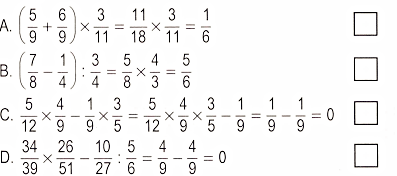 3.  Chọn câu trả lời đúng :Một hình chữ nhật có diện tích m2 , chiều rộng là m. Chu vi của hình chữ nhật đó là :A. m 	B. m 	C. m	D. m4. Viết số thích hợp vào chỗ chấm :5. Khoanh vào chữ đặt trước câu trả lời đúng :Một kiện hàng cân nặng 50kg. Một xe tải xếp được 120 kiện hàng. Hỏi số hàng trên xe đó nặng bao nhiêu tạ ?Đáp số đúng là :A. 6 tạ 	B. 60 tạ	C. 600 tạ 		D. 50 tạPhần II. Trình bày chi tiết các bài toán 1.  Một hình chữ nhật có chiều dài m, chiều rộng ngắn hơn chiều dài m. Tính chu vi và diện tích của hình chữ nhật đó.Bài giải……………………………………………………………………..……………………………………………………………………..……………………………………………………………………..……………………………………………………………………..2. Tính 3.  Một xe tải bé chở được 16 bao gạo, mỗi bao nặng 50kg. Một xe tải lớn chở được 90 bao gạo, mỗi bao nặng 70kg. Hỏi xe tải lớn chở được nhiều hơn xe tải bé bao nhiêu tạ gạo ?Bài giải………………………………………………………………………………………………………………………………………………………………………………………………………………………ĐỀ KIỂM TRA CUỐI TUẦN TOÁN 4Tuần 33 – Đề BPhần I. Trắc nghiệm1. Chọn câu trả lời đúng :Rút gọn phân số  ta được phân số tối giản sau :A.  	           B.                          C. 	 	D. 2. Khoanh vào chữ đặt trước câu trả lời đúng :x x  +  = 1  ; 	 y :  -  = 1A.  	B.                               C.                           D. 3.  Đánh dấu X vào chỗ chấm đặt cạnh đáp số đúng :Hà và Nam có một số viên bi. Sau khi lấy đi  số bi của Hà và  số bi của Nam thì số bi của hai bạn bằng nhau. Hỏi lúc đầu mỗi bạn có bao nhiêu viên bi ? Biết rằng lúc đầu cả hai bạn có 57 viên biA. 27 viên bi và 30 viên bi …                 B. 28 viên bi và 31 viên bi …C. 25 viên bi và 32 viên bi …	D. 18 viên bi và 39 viên bi …4. Tìm câu trả lời sai :a) 2 tấn 4 tạ = …A. 24 tạ 	B. 2400 yến 	C. 2400 kg		D. 240 yếnb) 1 giờ 30 phút = …A.  giờ               B. 90 phút	C. 5400 giây		D.  giờ5. Chọn câu trả lời đúng :Trong cuộc thi chạy 200m có ba bạn tham gia là Hà, Nam và Ninh. Hà chạy mất 3 phút  25 giây, Nam chạy mất 110 giây. Ninh chạy mất  phút. Hỏi bạn nào chiến thắng trong cuộc thi ?A. Hà	B. Nam 		C. Ninh		D. Hà và NamPhần II. Trình bày chi tiết các bài toán1. Một quầy lương thực có một số gạo. Lần thứ nhất bán được  số gạo và 8kg. Lần thứ hai bán được  số gạo còn lại và 8kg nữa. Lần thứ ba bán  số gạo còn lại và 8kg thì vừa hết.Hỏi trước khi bán,quầy lương thực đó có bao nhiêu ki-lô-gam gạo ?Bài giải………………………………………………………………………………………………………………………………………………………………………………………………………………………………………………………………………………………………………………………………………………………………………………………………………………………………2.  Trong bao còn 11kg gạo. Chị cấp dưỡng muốn lấy ra 3kg để nấu cơm mà chỉ có chiếc cân hai đĩa và một quả cân nặng 1kg. Bạn hãy giúp chị chỉ trong 2 lần cân lấy được số gạo đó .Bài giải……………………………………………………………………………………………………………………………………………………………………………………………………………………………………………………………………………………5 yến = … kg5 tạ = … yến5 tấn = … kg30kg = … yến600 yến = … tạ5 tấn = … tạ400kg = … tạ7000kg = … tấn5 tấn = … yếna) ………………..………………..………………..b) ………………..………………..………………..